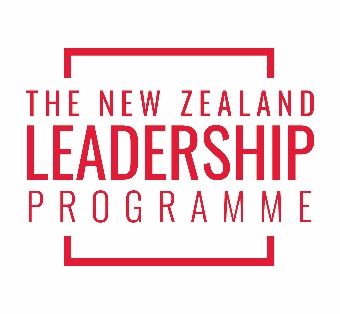 Leadership New Zealand Trust PO Box 5061, Wellesley Street, Auckland 1141 09 309 3749 / www.leadershipnz.co.nz 1. What makes The New Zealand Leadership Programme unique compared to other leadership programmes in New Zealand? We care about the future of New Zealand and realise that investment in a new way of leadership across all sectors; business, government and community, is critical to the future success of New Zealanders. The Programme is distinctively grounded in the New Zealand context. It is unique in developing personal leadership skills and awareness while addressing the key issues that New Zealand faces. The diversity of participants, speakers, topics and locations gives a variety of perspectives that create deep challenge, real learning and transformation above and beyond a more traditional leadership development programme. It is our view that diversity is a key enabler to achieving ever higher levels of societal engagement, creativity and innovation. We are proud of our legacy of excellence and innovation in educating on a basis of a diversity of thought and perspective. Rather than a ‘one-off’ experience, Leadership NZ is committed to establishing a ‘Life in Leadership’. Our Programme provides a uniquely respectful, open and honest arena for full dialogue, real challenge and deep learning. 2. Is the New Zealand Leadership Programme different to the Mana Moana Experience? How do I know which one is most appropriate for me? Yes, our two programmes are different. Both programmes are unique and are committed to providing a uniquely respectful, open and honest arena for full discussion, real challenge and deep learning. There is also a focus on diversity of speakers, topics, retreats and locations which gives a variety of perspectives that create deep challenge, real learning and transformation above and beyond a more traditional leadership development programme. At the core of the New Zealand Leadership Programme is the diversity of participants. Participants are drawn from every sector of our society (business, government and community) from across New Zealand and across all ethnicities. It is our view that diversity is a key enabler to achieving ever higher levels of societal engagement, creativity and innovation. The Mana Moana Experience is about tapping into the unique cultural legacy of knowing and being that has evolved out of the Pacific and harnessing that ancestral indigenous wisdom for contemporary leadership. Powered by funding from Foundation North and other funding partners (incl JRMcKenzie and CreativeNZ), Mana Moana is focussed on helping Pasifika leaders navigate two culturally distinctive worlds with skill, to leverage their poly-cultural capital to scale up their leadership influence and impact and reap the diversity dividend for a better New Zealand. It will most benefit Pasifika leaders interested in deepening their cultural knowledge and exploring how they can utilise that more powerfully in their leadership. 
If you are a Pasifika person with a role that connects across the diversity of sectors and communities, and you are looking to develop your leadership capability and influence in the broader context of Aotearoa New Zealand, then the New Zealand Leadership programme is better suited for you. If you would like to explore the differences further please contact our Chief Executive, Sina Wendt: (09) 309 3749 or ceo@leadershipnz.co.nz  3. When you refer to ‘community’ what exactly are you referring to? This refers to the all-encompassing environment in which you operate. It is New Zealand as a whole, not excluding any parts, be that groups, activities or issues. 4. How do I apply for the New Zealand Leadership Programme? The application form and all relevant information can be found on our website: https://www.leadershipnz.co.nz/programme/applications-faqs/ 5. Who should apply for the New Zealand Leadership Programme? The Programme is aimed at people who: Are talented leaders with at least 10 years' experience in their sector Care about New Zealand and its future Are in a position of strategic influence Have demonstrated leadership capacity Have senior executive support from their organisation Are able to commit (the Programme spans 10 months across NZ and attendance is essential) Are committed to continuing their leadership growth after the Programme via community involvement and/or volunteering for Leadership NZ's community projects Are residents of New Zealand 6. What are the criteria for selection for the New Zealand Leadership Programme? Shortlisting criteria will be based on an applicant’s previous experience and potential to provide leadership in the broader community in the future; we are looking for leaders who can make a difference. Part of the selection process is to ensure a cross-section of participants so that there is a wide range of experience, views and sector diversity. 7. Who are the New Zealand Leadership Programme speakers? Our speakers are senior thought leaders in their fields, including business, urban, rural, arts and culture, community, futurists, entrepreneurs, government sector, ethics, and law and order. Who we have speaking will be dependent on the topic that is being studied and explored and the current leadership issues at the time. 8. How many people do you take each year? There will be up to 36 participants on the Programme each year. 9. What is the cost of the New Zealand Leadership Programme? We have a set Programme Fee of $17,500 (plus GST) and a Personal Fee of $1,000 (plus GST). We require full payment for the Programme to be made by 17 January 2020, or an agreed payment arrangement in place, to ensure your place in the Programme. In addition to the Programme fee, as the Programme travels around New Zealand, there will be further costs to cover accommodation and flights of approximately $1,000 to $1,500 depending upon where you are based. However, you or your organisation’s ability to pay need not be a barrier to participate in the Programme: some scholarships are available to assist community participants who would not otherwise be able to participate in the Programme. 10. How do I apply for a scholarship?Scholarships are available each year. These are provided by generous partners such as Foundation North, Creative New Zealand, J R McKenzie Trust and others. If you would like to apply for a scholarship, as part of your application, please include a separate letter outlining your case for consideration and include a letter or testimonial from a personal sponsor. You will also be required to have a payment plan to cover any remaining fees if appropriate.11. How many days over the year do I need to commit to the New Zealand Leadership Programme? The Programme spans ten months of the year (24 days that require attendance). The sessions are three days. Refer to the 2020 Programme Dates for details of the specific dates and planned locations. 12. Will the New Zealand Leadership Programme involve work outside of those days? We urge participants to explore and research topics before they meet each session. A comprehensive reading list will be given at the beginning of the year. An information pack containing briefing material, further readings and other thought-starters will also be given to participants prior to each event so that they can be fully involved in discussions. 13. If I’m doing an MBA can I do the New Zealand Leadership Programme at the same time? As both programmes involve major time commitments on your part, we would discourage you from doing both in the same year, as other aspects of your life may be compromised by such heavy commitments. 14. What happens at the end of the New Zealand Leadership Programme? At the end of the Programme graduands become part of the wider family of alumni and our Leadership network. This enables alumni to contribute to and support Leadership NZ in a variety of ways and to continue the learning programme through Leadership NZ events, and to remain connected with the broader Leadership NZ family. For the year after the Programme, Leadership NZ organises a two day retreat for the 2020 participants. Usually the first retreat occurs within the first 6 months after completing the Programme. The retreat provides an opportunity for the group to reconnect, reflect on what has happened since the Programme ended and continue to deepen their personal leadership development. The retreat is not a mandatory part of the Programme however participation is strongly encouraged. Feedback from past years’ retreats has been overwhelmingly positive. There is a fee for the retreat and is based around the number of people attending. 15. How does SkillsBank work? SkillsBank is part of our overall Community Engagement programme. Essentially, SkillsBank matches requests for leadership and professional assistance from not-for-profit organisations with the skills offered by the alumni of Leadership New Zealand’s programmes. Our website, www.leadershipnz.co.nz, will be able to provide you with more information on this. 16. What kind of projects could I be involved in with SkillsBank? Alumni have a number of ways to ‘give back’, including joining a board, providing pro-bono advice and project support, and mentoring. The benefits of SkillsBank involvement are two-fold: alumni further develop understanding and insight, and have the opportunity to apply their talents in new and challenging settings; and organisations receive expertise and professional skills that they could not otherwise easily access. 17. Where can I get more information on Leadership NZ, the New Zealand Leadership Programme and its other activities? You can visit our website www.leadershipnz.co.nz, contact us on (09) 309 3749 or email Petrina Togi-Sa'ena, programme.leader@leadershipnz.co.nz of ways and to continue the learning programme through Leadership NZ events, and to remain connected with the broader Leadership NZ family. For the year after the Programme, Leadership NZ organises a two day retreat for the 2020 participants. Usually the first retreat occurs within the first 6 months after completing the Programme. The retreat provides an opportunity for the group to reconnect, reflect on what has happened since the Programme ended and continue to deepen their personal leadership development. The retreat is not a mandatory part of the Programme however participation is strongly encouraged. Feedback from past years’ retreats has been overwhelmingly positive. There is a fee for the retreat and is based around the number of people attending. 15. How does SkillsBank work? SkillsBank is part of our overall Community Engagement programme. Essentially, SkillsBank matches requests for leadership and professional assistance from not-for-profit organisations with the skills offered by the alumni of Leadership New Zealand’s programmes. Our website, www.leadershipnz.co.nz, will be able to provide you with more information on this. 16. What kind of projects could I be involved in with SkillsBank? Alumni have a number of ways to ‘give back’, including joining a board, providing pro-bono advice and project support, and mentoring. The benefits of SkillsBank involvement are two-fold: alumni further develop understanding and insight, and have the opportunity to apply their talents in new and challenging settings; and organisations receive expertise and professional skills that they could not otherwise easily access. 17. Where can I get more information on Leadership NZ, the New Zealand Leadership Programme and its other activities? You can visit our website www.leadershipnz.co.nz, contact us on (09) 309 3749 or email Petrina Togi-Sa'ena, programme.leader@leadershipnz.co.nzFAQs for 2020 PROGRAMME